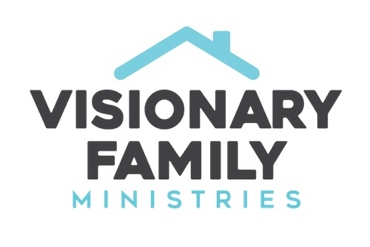 HEALING FAMILY RELATIONSHIPSDr. Rob RienowI. Every family struggles with sin and conflictII. Roots of bitterness - Hebrews 12:15	A. Bitterness grows	B. How many times do I need to forgive? Matthew 18:21-22III. Healing through prayer	A. Pray for your own heart.	B. The log and the speck - Matthew 7:3-5IV. Healing through boundaries - Romans 12:18	A. Joseph and his brothers	B. Sweeping things under the rug is not healingV. Healing through compassion - Matthew 9:36	A. The compassion of Jesus, Matthew 9:36	B. Pray for a heart of compassionVI. The reconciliation line